KONTRIBUSI WEBSITE DALAM MEMBERIKAN KEBUTUHAN INFORMASI PENDENGAR DI RADIO MOM AND KIDS 99,2 FM BANDUNG(Studi Deskriptif Analisis Mengenai Kontribusi Website www.momandkidsradio.com Dalam Memberikan Kebutuhan Informasi Pendengar Di Radio Mom And Kids 99,2 FM Bandung)SKRIPSIDiajukan Untuk Memenuhi Salah Satu Syarat Kelulusan Mata Kuliah Seminar Outline Program Studi Ilmu Komunikasi Fakultas Ilmu Sosial dan Ilmu Politik Universitas Pasundan BandungISNAENI SOFIYATI RNPM 132050283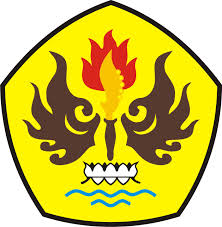 FAKULTAS ILMU SOSIAL DAN POLITIKUNIVERSITAS PASUNDANBANDUNG2017